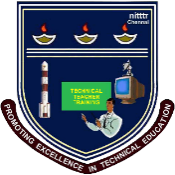 APPLICATION FORM FOR THE POST OF __________________________(All annexures/ enclosures should be sequentially arranged with page numbers and self-attestation of the candidate)General Information of the Applicant:Present Employment:3. Educational/ Other Professional Qualifications (Starting with the highest qualification     upto SSLC) 4. Details of Employment in Chronological Order (Attach certificate(s) of employment)5. Any Other Relevant Information (Attach extra sheet, if required):6. Details of Two Referees (Not related to the applicant and atleast one of them should be from the current organization):7. Character & Antecedent Reports8. Checklist for Enclosures:UNDERTAKINGI, ____________________________________ hereby declare that the information furnished above is true, complete and correct to the best of my knowledge and belief.  Further, I fully understand that in the event of any information furnished in this application being found to be false, misleading or incorrect at any stage, my application/ candidature is liable to be summarily rejected and if I am already appointed, my services are liable to be terminated without any notice as per the Act/ Statutes, etc., and other applicable rules of Government of India. I also hereby declare that I have never been convicted for any offences and there are no criminal/ departmental proceedings pending/ contemplated against me.Place:								         (Signature of the Applicant)Date:Advertisement No.Amount Paid Affix Recent Passport Size PhotoPost AppliedOnline Transaction ID/ UTR Number/ Payment Reference Number & Date of TransactionAffix Recent Passport Size PhotoFull Name in Capital Letters (as per the official certificate)Father’s/ Husband’s NameDate of Birth (DD/MM/YYYY)Age (as on the last date of application submission) (YY/MM)Place of BirthNationalityReligionGender (Tick the relevant option)Male/ Female/ TransgenderMarital Status (Tick the relevant option)Single/ MarriedCategory (Tick the relevant option)SC/ ST/ OBC/ UnreservedSpecial Category (Tick the relevant option)PwD/ EWS/ Ex-ServicemanDo you possess the essential educational qualifications & experience as mentioned in the advertisement?Yes/ NoPresent Address with Mobile No. and EmailPermanent Address with Phone/ Mobile No. and EmailDesignationOrganizationRoles and ResponsibilitiesPresent Basic Pay, Pay Scale & Gross Emoluments/ MonthDate of Appointment to the Present PostTotal experience in the current position as on the last date of application submission (YY/MM)S. No.Examination Passed and Year of PassingDivision/ Grade/ Percentage of MarksDuration of the Degree/ Diploma / CertificateBoard/ University/ InstitutionSubjectsName of the Organization/ Institute/ FirmPost HeldAdhoc/RegularDurationDurationTotal PeriodBasic Pay & Scale of PayNature of DutiesName of the Organization/ Institute/ FirmPost HeldAdhoc/RegularFromToTotal PeriodBasic Pay & Scale of PayNature of DutiesS. No.Name of the RefereePost Held by the RefereePostal Address with Phone/ Mobile No. and Email1.2.S. No.SubjectRemarks1Have you ever been subjected to any disciplinary action, as a student and/or as an employee? If so, give the complete details2Have you ever been dismissed/ suspended from service/employment? If so, give the complete details3Were you involved in any criminal case? If so, give the complete details4Is any case (criminal case/ disciplinary action) pending against you in the Court? If so, give the complete detailsS. No.DocumentYes/ No1SSLC Mark Sheet (if applicable)Yes/ No2HSC Mark Sheet (if applicable)Yes/ No3UG Degree /Diploma / ITI Certificate (if applicable)Yes/ No4UG Degree /Diploma / ITI  Mark Sheets (if applicable)Yes/ No5PG Degree Certificate (if applicable)Yes/ No6PG Mark Sheets (if applicable)Yes/ No7Equivalence Certificate in case of Foreign Degrees (if applicable)Yes/ No8Community CertificateYes/ No9Disability Certificate (if applicable)Yes/ No10Experience Certificate(s)Yes/ No11NOC from the Present EmployerYes/ No12Latest OBC /EWS Certificate (if applicable)Yes/ No13Reference LettersYes/ No14Documents of any Pending Cases, Disciplinary Action etc.Yes/ No15Photo Identity Card (Aadhar/ PAN/ Driving License)Yes/ No16Any Other Documents in support of the Post AppliedYes/ No17Undertaking by the ApplicantYes/ No